Fiche descriptive de la formation015 - Le licenciement économique individuelPublic :Les conseillères et conseillers Prud’hommes désigné(e)s par leur Union Départementale ayant participés aux deux modules de la Session 3.Le contexte qui amène à faire de la formation :Cette formation s’inscrit dans la famille de formation « outiller à un mandat ». Elle a pour but de développer les capacités nécessaires de nos camarades pour qu’elles et ils soient à même de traiter les litiges portant sur les questions de licenciement économique individuel dans une conception CGT du mandat.Les objectifs de formation :Les stagiaires seront capables d'expliquer les vérifications qu’ils ont à effectuer en tant que conseiller.ère prud'homme en cas de licenciement économique individuel, ainsi que  d’expliquer la sanction correspondante aux irrégularités éventuellement constatées lors de ces vérifications.Les thèmes abordés :La définition et les différentes qualifications du licenciement économique individuel ;La cause réelle et sérieuse de licenciement ;  Les étapes de la procédure avec la construction d’un plan de jugement et un tableau analytique ;La sanction des irrégularités ;Les pré requis à cette formation :Ce stage s'adresse aux conseiller(e)s prud'hommes ayant suivi les deux modules de la Session 3.Évaluations prévues :Évaluations formatives en cours de stage à l’occasion d’exercices et mises en situations permettant aux participants d’auto mesurer leur capacité à mettre en œuvre leurs apprentissages.Évaluations de fin de thème, sous forme de synthèses.Évaluation appréciative en fin de formation.Forme et durée de l’action de formation Stage de 5 jours du lundi 19 au vendredi 23 juin 2022 à l’Institut du travail de Strasbourg (67).Les frais de transport seront remboursés aux stagiaires sur présentation des justificatifs.Les frais d’hébergements et de restauration sont pris en charge par l’institut.015 - Le licenciement économique individuelPublic :Les conseillères et conseillers Prud’hommes désigné(e)s par leur Union Départementale ayant participés aux deux modules de la Session 3.Le contexte qui amène à faire de la formation :Cette formation s’inscrit dans la famille de formation « outiller à un mandat ». Elle a pour but de développer les capacités nécessaires de nos camarades pour qu’elles et ils soient à même de traiter les litiges portant sur les questions de licenciement économique individuel dans une conception CGT du mandat.Les objectifs de formation :Les stagiaires seront capables d'expliquer les vérifications qu’ils ont à effectuer en tant que conseiller.ère prud'homme en cas de licenciement économique individuel, ainsi que  d’expliquer la sanction correspondante aux irrégularités éventuellement constatées lors de ces vérifications.Les thèmes abordés :La définition et les différentes qualifications du licenciement économique individuel ;La cause réelle et sérieuse de licenciement ;  Les étapes de la procédure avec la construction d’un plan de jugement et un tableau analytique ;La sanction des irrégularités ;Les pré requis à cette formation :Ce stage s'adresse aux conseiller(e)s prud'hommes ayant suivi les deux modules de la Session 3.Évaluations prévues :Évaluations formatives en cours de stage à l’occasion d’exercices et mises en situations permettant aux participants d’auto mesurer leur capacité à mettre en œuvre leurs apprentissages.Évaluations de fin de thème, sous forme de synthèses.Évaluation appréciative en fin de formation.Forme et durée de l’action de formation Stage de 5 jours du lundi 19 au vendredi 23 juin 2022 à l’Institut du travail de Strasbourg (67).Les frais de transport seront remboursés aux stagiaires sur présentation des justificatifs.Les frais d’hébergements et de restauration sont pris en charge par l’institut.015 - Le licenciement économique individuelPublic :Les conseillères et conseillers Prud’hommes désigné(e)s par leur Union Départementale ayant participés aux deux modules de la Session 3.Le contexte qui amène à faire de la formation :Cette formation s’inscrit dans la famille de formation « outiller à un mandat ». Elle a pour but de développer les capacités nécessaires de nos camarades pour qu’elles et ils soient à même de traiter les litiges portant sur les questions de licenciement économique individuel dans une conception CGT du mandat.Les objectifs de formation :Les stagiaires seront capables d'expliquer les vérifications qu’ils ont à effectuer en tant que conseiller.ère prud'homme en cas de licenciement économique individuel, ainsi que  d’expliquer la sanction correspondante aux irrégularités éventuellement constatées lors de ces vérifications.Les thèmes abordés :La définition et les différentes qualifications du licenciement économique individuel ;La cause réelle et sérieuse de licenciement ;  Les étapes de la procédure avec la construction d’un plan de jugement et un tableau analytique ;La sanction des irrégularités ;Les pré requis à cette formation :Ce stage s'adresse aux conseiller(e)s prud'hommes ayant suivi les deux modules de la Session 3.Évaluations prévues :Évaluations formatives en cours de stage à l’occasion d’exercices et mises en situations permettant aux participants d’auto mesurer leur capacité à mettre en œuvre leurs apprentissages.Évaluations de fin de thème, sous forme de synthèses.Évaluation appréciative en fin de formation.Forme et durée de l’action de formation Stage de 5 jours du lundi 19 au vendredi 23 juin 2022 à l’Institut du travail de Strasbourg (67).Les frais de transport seront remboursés aux stagiaires sur présentation des justificatifs.Les frais d’hébergements et de restauration sont pris en charge par l’institut.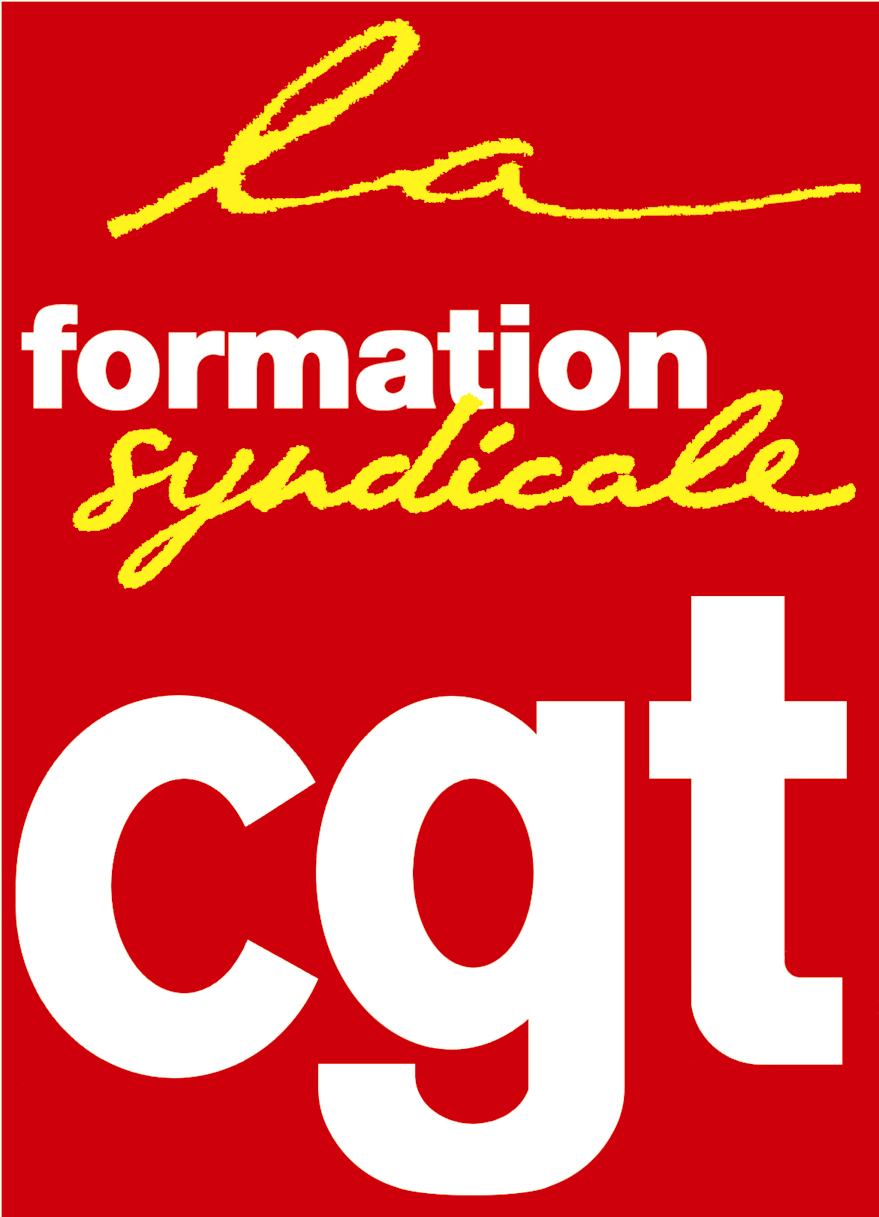 